         Music Long Term Plan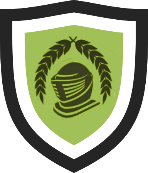 Key concepts: Understanding Music, Listening and Appraising, Singing, Notation, Instruments, Improvisation, Composing, Performing.Autumn 1Autumn 2Spring 1Spring 2Summer 1Summer 2Year 1Hey YouOld School Hip-HopHow pulse, rhythm and pitch work together.Rhythm in the Way we walk and the Banana RapReggae MusicPulse, rhythm and pitch and rapping, dancing and singing.In the GrooveBlues, Baroque, Latin, Bhangra, Folk and FunkHow to be in the groove with different styles of music.Round and RoundBossa NovaPulse, rhythm and pitch in different styles of musicYour imaginationPopUsing your imaginationReflect, rewind and replayClassicalHistory of Music, look back and consolidate your learning through. Learn some language of music.KEY CONCEPTSListening and AppraisingSingingInstrumentsImprovisingComposingPerformingListening and AppraisingSinging PerformingListening and AppraisingInstrumentsImprovisingComposingPerformingListening and AppraisingSingingInstrumentsImproviseListening and AppraisingInstrumentsComposingImprovisingPerformingListening and AppraisingSingingInstrumentsPerformingYear 2Hands, Feet, HeartAfropop, South AfricanSouth African MusicHo, Ho, HoA song with rapping and improving for ChristmasFestivals and ChristmasI Wanna Play in a BandRockPlaying together in a bandZootimeReggaeReggae and AnimalsFriendship SongPopA song about being friendsReflect, rewind and replayClassicalHistory of Music, look back and consolidate your learning through. Learn some language of music.KEY CONCEPTSListening and AppraisingSingingInstrumentsNotationImproviseListening and AppraisingSingingInstrumentsNotationPerformingListening and AppraisingSingingInstrumentsImprovisingNotationPerformingListening and AppraisingSingingInstrumentsImprovisingNotationPerformingListening and AppraisingSingingInstrumentsImprovising (option)Compose (option)NotationPerformingListening and AppraisingSingingInstrumentsImprovisingComposeNotationPerformingYear 3Let Your Spirit FlyR&BR&B and other stylesGlockenspiel Stage 1N/AExploring and developing playing skillsThree Little BirdsReggaeReggae and AnimalsDragon SongA pop song that tells a storyMusic from around the world celebrating our differences and being kind to one anotherBringing us togetherDiscoDisco, friendship, hope and unityReflect, rewind and replayClassicalHistory of Music, look back and consolidate your learning through. Learn some language of music.KEY CONCEPTSListening and AppraisingSingingInstrumentsImprovisingNotationPerformingInstrumentsNotationPerformingListening and AppraisingSingingInstrumentsImprovisingNotationPerformingListening and AppraisingInstrumentsCompose (option)Improvise (option)PerformListening and AppraisingSingingInstrumentsImprovisingComposingNotationPerformingListening and AppraisingSingingInstrumentsImprovisingNotationComposingPerformingYear 4KEY CONCEPTSInstrumentsNotationSingingInstrumentsNotationSingingInstrumentsNotationSingingInstrumentsNotationSingingInstrumentsNotationSingingInstrumentsNotationSingingYear 5Livin’ on a prayerRockRock AnthemsClassroom Jazz 1Bossa Nova and Swing, Jazz and improvisationMake You Feel My LovePop BalladsPop BalladsThe Fresh Prince of Bel-AirOld School Hip HopOld School Hip HopDancing in the streetMo-TownMo- TownGlockenspiel 2Mixed stylesExploring and developing playing skills, using the glockenspiel. (Year 4 unit Aut 2)KEY CONCEPTSListening and AppraisingSingingInstrumentsImprovisingNotationComposingPerformingListening and AppraisingSingingInstrumentsImprovisingNotationComposingPerformingListening and AppraisingSingingInstrumentsImprovisingNotationComposingPerformingListening and AppraisingSingingInstrumentsImprovisingNotationComposingPerformingListening and AppraisingSingingInstrumentsImprovisingNotationComposingPerformingInstrumentsNotationPerformingYear 6HappyPop/neo soulBeing HappyClassroom Jazz 2Bacharach and BluesJazz, improvisation and compositionA New Year CarolClassical or Urban GospelBenjamin’s Britten’s music and cover versionsYou’ve Got a Friend70s Ballad/PopThe music of Carole KingMusic and MeCreating your own music inspired by your identity and women in the music industry.Put on a show!Singing, acting and dancing.KEY CONCEPTSListening and AppraisingSingingInstrumentsImprovisingNotationComposingPerformingListening and AppraisingSingingInstrumentsImprovisingNotationComposingPerformingListening and AppraisingSingingInstrumentsImprovisingNotationPerformingListening and AppraisingSingingInstrumentsImprovisingNotationComposingPerformingListening and AppraisingSingingInstrumentsImprovisingNotationComposingPerformingListening and AppraisingSingingInstrumentsImprovisingNotationComposingPerforming